Find The PhonemeLook carefully at the phoneme for each question. Which of the four following words contains that phoneme?9.        peas - pear - pet - play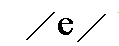 10.        hate - fail - word - island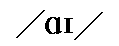 11.        should - shoe - shut - ship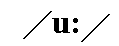 12.        foot - under - shut - box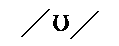 13.        know - go - apple - top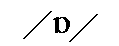 14.        would - flower - or - wake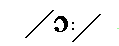 15.        grow - York - shout - bath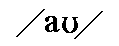 16.        girl - boy - man - dog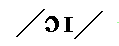 17. 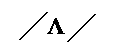    a. month   b. mouth   c. math   d. test18. 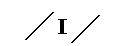    a. bean   b. buy   c. pine   d. pill19. 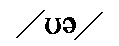    a. poor   b. took   c. pure   d. food20. 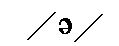    a. the   b. feed   c. this   d. then21. 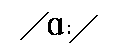    a. call   b. park   c. one   d. cap22. 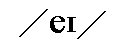    a. our   b. lime   c. crack   d. game23. 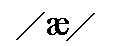    a. stall   b. floor   c. ant   d. out24. 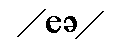    a. fear   b. bar   c. beer   d. bear25. 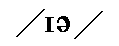    a. leer   b. learn   c. law   d. tower26. 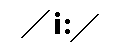    a. see   b. saw   c. sour   d. Sir27. 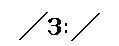    a. weird   b. war   c. word   d. car28.    a. step   b. stop   c. steep   d. stick29.    a. fin   b. Tom   c. time   d. Tim30. 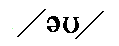    a. fowl   b. fall   c. foal   d. fell31.    a. wood   b. pot   c. moon   d. lock32.    a. smooth   b. took   c. lock   d. bus33.    a. car   b. pat   c. now   d. fox34.    a. saw   b. month   c. as   d. sock35.    a. town   b. country   c. city   d. village36.    a. tea   b. toe   c. toy   d. tie37.    a. dab   b. dub   c. Deb   d. daub38.    a. pig   b. peg   c. poor   d. bag39.    a. pea   b. earn   c. ten   d. father40.    a. cot   b. cut   c. cat   d. coat41.    a. path   b. failure   c. pylon   d. fear42.    a. tar   b. poke   c. pack   d. all43.    a. mouse   b. mat   c. hawk   d. father44.    a. where   b. who   c. what   d. which45.    a. fair   b. far   c. fear   d. fur46.    a. moan   b. mean   c. main   d. men47.    a. sheep   b. fur   c. far   d. shed48.    a. hut   b. hit   c. hand   d. hen1.    a. row   b. rye   c. rinse   d. rat2.    a. sow   b. saw   c. set   d. sigh3.    a. took   b. soon   c. should   d. top4.    a. wood   b. too   c. cut   d. fuss5.    a. cap   b. like   c. stop   d. mouse6.    a. ouch!   b. or   c. lift   d. up7.    a. August   b. July   c. mouth   d. month8.    a. con   b. coin   c. can   d. can't1.    a. row   b. rye   c. rinse   d. rat2.    a. sow   b. saw   c. set   d. sigh3.    a. took   b. soon   c. should   d. top4.    a. wood   b. too   c. cut   d. fuss5.    a. cap   b. like   c. stop   d. mouse6.    a. ouch!   b. or   c. lift   d. up7.    a. August   b. July   c. mouth   d. month8.    a. con   b. coin  1.        cousin - pure - university - put2.        me - I - you - the3.        sure - do - took - due4.        think - inch - shush! - ache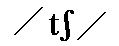 5.        teen - pen - said - fill6.        the - mother - think - church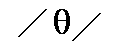 7.        chimpanzee - shower - father - fox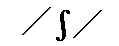 8.        yes - Japan - Germany - play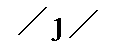 1.        cousin - pure - university - put2.        me - I - you - the3.        sure - do - took - due4.        think - inch - shush! - ache5.        teen - pen - said - fill6.        the - mother - think - church7.        chimpanzee - shower - father - fox8.        yes - Japan - Germany - play1.    a. chip   b. gate   c. chic   d. Gemini2. 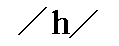    a. honest   b. hour   c. happen   d. honor3. 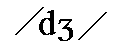    a. dip   b. genius   c. gap   d. China4. 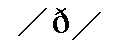    a. teeth   b. father   c. think   d. thought5.    a. mother   b. this   c. path   d. the6. 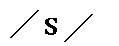    a. shop   b. ceiling   c. vision   d. passion7.    a. candles   b. cushion   c. mishap   d. just8.    a. jest   b. jar   c. yeast   d. play   1.    a. chip   b. gate   c. chic   d. Gemini2.    a. honest   b. hour   c. happen   d. honor3.    a. dip   b. genius   c. gap   d. China4.    a. teeth   b. father   c. think   d. thought5.    a. mother   b. this   c. path   d. the6.    a. shop   b. ceiling   c. vision   d. passion7.    a. candles   b. cushion   c. mishap   d. just8.    a. jest   b. jar   c. yeast   d. playTake each square by giving the teacher three words that use that phoneme.Take each square by giving the teacher three words that use that phoneme.Take each square by giving the teacher three words that use that phoneme.Work with another student and think of as many words as possible using the given phonemes. The phonemes MUST BE USED in the same order. There can be other phonemes before, in between or after these phonemes.Example: - 
chat - chapter - chatting, etc.1.  - 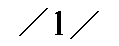 2.  - 3.  - 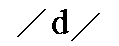 4.  - 5.  - 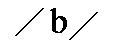 6.  - 7.  - 8.  -  - 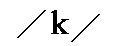 ANSWER Phonetic BoggleHere are some example answers...1.  - club - London - love2.  - cash - Ashley - passion3.  - murder - defence (British English pronunciation) - under4.  - yonder - yacht - beyond5.  - bored - bought - abort6.  - chips - chin - chill7.  - ice - mice - isolate8.  -  - cloth - clock – closetWork with another student and think of as many words as possible using the given phonemes. The phonemes MUST BE USED in the same order. There can be other phonemes before, in between or after these phonemes.Example: - 
chat - chapter - chatting, etc.1.  - 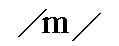 2.  - 3.  - 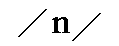 4.  - 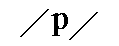 5.  - 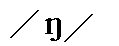 6.  - 7.  -  - 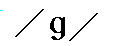 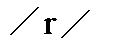 8.  - 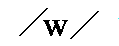 ANSWERSPhonetic BoggleHere are some example answers...1.  - I'm - time - climb2.  - other - mother - brother3.  - town - frown - clown4.  - pea - speed - piece5.  - wrong - tong - long6.  - oil - soil - Boyle7.  -  - grip - grit - Hagrid (Harry Potter character)8.  - wax - wag - swam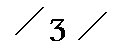 